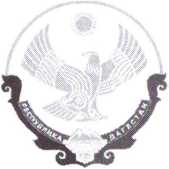 РЕСПУБЛИКА ДАГЕСТАН
МКУ «УПРАВЛЕНИЕ ОБРАЗОВАНИЯ
МР «ДЕРБЕНТСКИЙ РАЙОН»368600, РД, г. Дербент, ул. Буйнакского, 10	derbentruo@maiL.ruОб усилении мер безопасности в образовательных учрежденияхВ соответствии с письмом Министерства образования и науки Республики Дагестан №06-4728/01-08/21 от И мая 2021 г., в целях обеспечения безопасности обучающихся и работников на объектах (территориях) образовательных организаций,приказываю:1. Руководителям образовательных учреждений:Повысить персональную ответственность за обеспечение условий безопасного нахождения обучающихся на территории и в помещениях образовательного учреждения.Усилить круглосуточную сторожевую охрану зданий и прилегающей территории.Принять дополнительные меры по усилению контроля доступа на объекты (территории) образовательных учреждений, проноса в здания образовательных учреждений колюще-режущих предметов, гражданского и травматического оружия, других предметов и жидкостей, использование которых может нанести вред жизни и здоровью обучающихся и сотрудников.Обеспечить исправность и функционирование в штатном режим систем видеонаблюдения.Организовать проведение внеплановых мероприятий:инструктажи с сотрудниками и обучающимися по действиям в чрезвычайных ситуациях;учения с отработкой действий сотрудников образовательного учреждения в чрезвычайных ситуациях;усилить пропускной режим;провести с родителями (законными представителями) обучающихся беседы по вопросам личной безопасности обучающихся, в том числе по действиям при обнаружении посторонних предметов, лиц на территории и в зданиях образовательного учреждения, по действиям в чрезвычайных ситуациях.В целях предотвращения нахождения на территории образовательного учреждения постороннего транспорта и предметов недопускать свободного доступа транспорта. Все транспортные ворота образовательного учреждения должны быть закрыты. Пропуск транспорта на территорию должен осуществляться под контролем сотрудников образовательного учреждения.Обо всех выявленных недостатках и принятых мерах своевременно информировать МКУ «Управление образования».Обеспечить постоянный сбор информации о состоянии общественной безопасности и правопорядка и обеспечить ее оперативную передачу в МКУ «Управление образования».Провести разъяснительную работу с обучающимися и их родителями:по правилам поведения в образовательных организациях, их обучение формам и методам решения конфликтных ситуаций без применения грубой силы, нанесения вреда жизни и здоровью людей;об ответственности за совершение противоправных действий в отношении обучающихся и работников образовательных учреждений, в том числе с применением предметов и жидкостей, способных нанести вред жизни и здоровью людей (совместно с сотрудниками ОМВД России по Дербентскому району, по предварительному согласованию).2. Контроль за исполнением приказа оставляю за собой.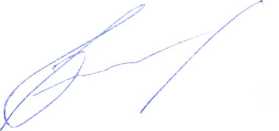 И.о. начальника МКУ «Управление образования МР «Дербентский район»